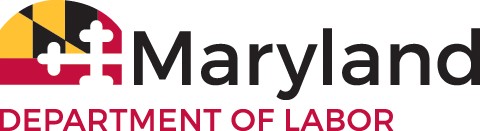 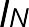 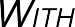 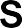 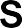 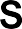 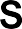 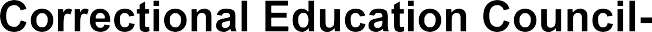 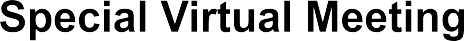 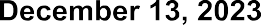 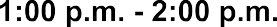 Council Meeting AgendaWelcome and Review of Annual Report ………………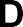 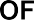 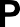 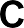 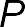 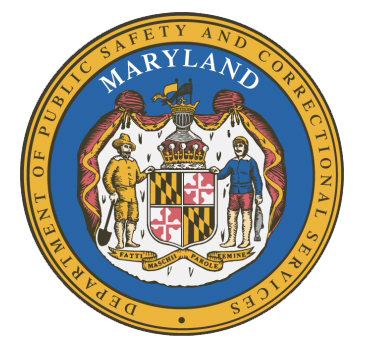 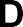 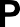 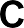 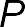 Approval of Annual Report………………………………Concluding Remarks……………………………………Secretary Caryolyn Scruggs & Deputy Secretary Jason Perkins-CohenALLSecretary Caryolyn Scruggs & Deputy Secretary Jason Perkins-Cohen